Circ. 15Firenze, 11 settembre 2019Al personale Docente e AtaAlle Famigliedegli allievi dell’indirizzo MusicaleSecondaria PolizianoOggetto. Inizio lezioni indirizzo musicale giorno 18/09/2019Si informano le famiglie degli alunni dell’Indirizzo Musicale che si è reso possibile iniziare le lezioni di strumento a partire da mercoledì 18 settembre 2019 per le classi seconde e terze; le classi prime saranno impegnate dalla settimana successiva, il mercoledì 25 e il venerdì 27 settembre.In questa prima fase verranno organizzate delle lezioni collettive in piccoli gruppi secondo l’orario che verrà comunicato dai docenti direttamente agli alunni.Eventuali variazioni nell’orario del mattino non andranno a modificare l’orario comunicato.Ad organico docenti completo, si procederà con un orario provvisorio considerando sia le lezioni collettive (solfeggio/orchestra), sia quelle individuali.Si ribadisce che la composizione dei due gruppi e l’orario relativo verranno comunicate direttamente agli alunni; si informa inoltre che non sarà ancora attivo né il servizio mensa, né le attività di post scuola.Il dirigente scolasticoProf. Bussotti Alessandrofirma autografa sostituita a mezzo stampaai sensi dell’art.3 comma 2 del D.L.gs.39/1993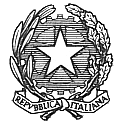 ISTITUTO COMPRENSIVO STATALE “A. POLIZIANO”Viale Morgagni n. 22 – 50134 FIRENZETel. 055/4360165 – FAX 055/433209 –C.M. FIIC85700L – C.F. 94202800481e-mail: fiic85700l@istruzione.it pec: fiic85700l@pec.istruzione.itsito http://www.icpoliziano.gov.it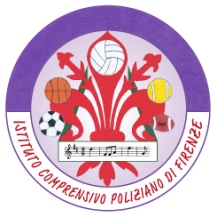 Mercoledì 18Giovedì 19Venerdì 2013-14Classi terze gruppo AClassi seconde gruppo BClassi terze gruppo B14-15Classi seconde gruppo AClassi terze gruppo BClassi terze gruppo ALunedì 23Martedì 24Mercoledì 25Giovedì 26Venerdì 2713-14Classi seconde gruppo AClassi seconde gruppo B Classi primeClassi seconde gruppo BClassi prime14-15Classi terze gruppo AClassi terze gruppo BClassi seconde gruppo AClassi terze gruppo AClassi terze gruppo B